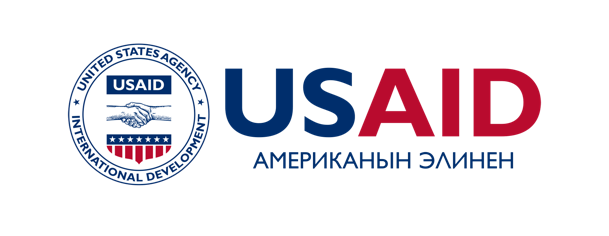 Баланын негизги бергилериКыргызча видео транскриптБаяндоочуБул видеодо камкорчулардын жана ымыркайлардын катышуусу менен баланын негизги муктаждыктарынын жана кызыгууларынын белгилерин көрсөткөн чакан -көрүнүштөрдүн тандоосу камтылган. Балдардын наристе кезинде баарлашуу ыкмаларын көрсөтүү менен, алардын негизги белгилерин түшүнүүгө, муктаждыктарын канааттандырууга жана өнүгүүсүн колдоо үчүн камкорчуларга түшүндүрүүгө жардам берет.2 айлык баланын уйкусу келгендеги белгилериБул наристе уйкусу келип жатканынын белгисин билдирип турат. Бала башка жакты карап, атасы анын көзүнүн алдында манжаларын какса да, башын бир аз чайкап, эстеп, андан соң кыжырлана баштады. Эми апасы ага тамак берүү үчүн келди – бул анын уктоосуна жардам берүүнүн бир жолу.2 айлык бала атасына алаксыйт, андан соң кызыгуусун жогототБул ата баласы менен ойноп жатат Наристе башында кызыгуусун көрсөтүпт - жылмайып атасынын көздөрүнө карап, бетине колун тийгизгени созулуп атат. Бирок убакыттын өтүшү менен ал кызыгуусун жоготуп, башка жакка карайт. Атасы наристенин көңүлү башка нерсеге бурулганын байкабай, аны менен ойной берет.4 айлык бала ырахат алганын билдирет, анан кызыгуусун жогототБала апасы менен ойногондон ырахат алат. Баласы апасынын көздөрүнө карап, анын сөздөрүнө жана кыймыл-аракетине жооп катары жылмайып,күлүп турат.. Күтүлбөгөн жерден бала көз байланышын үзүп, жылмаюусун жоготуп, тажаганын көрсөтөт. Апасы аны кызыктырганга аракет кыла берет, а бирок бала жылмайбайт. Мүмкүн ал башка оюндарга даяр болушу мүмкүн.4 айлык баланын тамактангысы келгендегинин белгилериБул кичинекей кыз ачка экенин көрсөтүп жатат. Ал тилин сыртка чыгарат жана жашырат, андан соң колун оозуна салат. Ал манжаларын тиштеп, соро баштайт. Энеси курсак ачкан белгиге жооп катары эмчегин эмизет.6 айлык бала ойногусу келетБул бала ойногусу келгенин көрсөтүп жатат. Баланын жандуу көз карашына көңүл буруңуз. Бир нерсени көзү менен ээрчип, аны алууга умтулат. Апасынын көзүн карап, сүйүнгөнүнөн жылмайып, чыркырайт. Азыр ал башка тараптарды карап, андан соң тең салмактуулукту жоготот. Анын жүзү тынчсыздануунун белгисин билдирет. Апасы баласын тынчтандыруу үчүн көтөрүп, кучагына алат.8 айлык бала ойногондон ырахат алатБул кичинекей кыз апасы менен ойногонуна абдан кубанычтуу – апасынын көзүнөн көзүн албай, жылмайып, күлүп турат. Ал жөрмөлөй албаса да, апасына жакындаш үчүн өйдө-ылдый кыймылдайт. Апасы баласынын алдына топ коюп, аны жөрмөлөөгө үндөйт.10 айлык баланын көңүлү чөгүп, чарчагандагы белгилериБул бала топту алганга аракет кылып жатат, бирок анын кабак кашы бүркөлүп , жерди чапкылап жатканын караңыз. Кийинки топ бар экенин билгенде, анын жүзүндө көңүлү чөгүп атканы байкалып, ал чалкалап, ыйлап, ойнобой калат. Апасы аны тынчтандыруу үчүн, ү топту жерге коюп, баланы көтөрүп, алаксытат. Баланын уйкусунун келгенинин белгилери – көзүн ушалап, эстеп, уктап калат.Бир жаштагы бала китепке кызыгуусун көрсөтөтБала апасы менен китеп менен таанышып жатат. Баланы сүрөт кызыктырып жатат. Бала күлүп, апасын тиктеп, кубанычы менен бөлүшөт. Апасы китепти барактаганга аракет кылганда, колу менен басып сүйүктүү сүрөтүн көргүсү келгенин билдирет.. Апасы сүрөттү көрсөтүп,түшүнгөнүн билдирет. Апасы баракты барактай баштайт , бирок бала башка баракка өтүүгө даяр эмес. Сүйүктүү баракчасына кайтып келет, апасы белгисин түшүнүп баласы жакшы көргөн сүрөттү көрсөтүп, ал жөнүндө айтып берет.. Бала эңкейип, сүрөттү кучактайт  Апасы башка барактарга өткөндө, бала китеп менен ойногондон тажап, аны түртүп, бурулуп кетет.16 айлык ымыркай бейтааныш жерде ыңгайсыз экенин көрсөтүп туратӨзүнө бейтааныш бакчадагы жерге түшүп, кыз ыңгайсыз болуп жатканын билдирет. Ал бурулуп, кайра чоң атасына көтөр деп колун сунат. Ишенимдүү жана коопсуз колго барган соң, тынчтанып, өзүнкызыктырган нерселерди көрсөтөт. Чоң ата анын көрсөтмөлөрүн аткарып, ага бакчаны изилдөөгө жана алма терүүгө жардам берет.18 айлык бала тамактанып бүтүп, сыртка чыккысы келип жатканын көрсөтүп туратБул кыз эртең мененки тамакты ичип жатат, чоң атасы жардам берип жатат. Ал тамак-ашты кызы вилка менен оңой ала тургандай кылып майда бөлөт. Бала тамактанып бүттүм деп белги берет, адегенде артка бурулуп, андан кийинордунан туруп,кетем деген белги берет.. Чоң атасы тамактан кийин дуба кылуу үчүн анын колун кармайт. Эртең мененки тамактан кийин ал чоң атасына бутун көрсөтүп, анан эшикти көрсөтүп белги берет. Чоң ата анын белгилерине жооп берип, бут кийимин кийдирип, сейилдегени чыгарат.